MON PROFIL DE PRF…iste (PFR…IX)1 – J’ai validé mon idée1/ je réfléchis encore	2/ oui, je suis sûr(e) de mon choix, j’ai même commencé des recherches	3/ oui, mais je pense en changer	4/ oui, je suis sûr(e) de mon choix mais j’espère que c’est le bon2 – J’ai l’intention de changer d’idée	1/ non pas vraiment mais pourquoi pas2/ non, pas du tout3/ non, mais j’aimerais être sûr(e)  de mon choix4/ non, mais si vraiment je trouve mieux, je change3 – Pour les QCM de fin de TD, 	1/ je n’ai pas la moyenne et pourtant, j’ai l’impression d’avoir travaillé le cours	2 je n’ai pas la moyenne mais c’est normal, les questions posées pinaillent vraiment sur des détails3 J’ai la moyenne, je suis content(e) j’avais bien bossé	4/ J’ai la moyenne, mais je pensais avoir plus4 – Je suis allé(e) voir ce qui était proposé sur le site du PFR1/ j’ai regardé toutes les rubriques	2/ beaucoup	3/ un peu	4/ je ne l’ai pas trouvé sur Moodle5 – Je me sens en retard par rapport aux autres étudiants du groupe de TD	1/ non, je vais organiser mon travail 	2/ oui, il faut donc que je prépare mes cours à l’avance3/ non, je me suis fait un planning 	4/ non, j’ai le temps6 – Je rencontre des difficultés que je ne sais pas surmonter	1/ j’ai des questions mais je ne sais pas toujours bien les poser pour mieux comprendre2/ je prépare une liste de questions à poser en TD	3/ je pose des questions à mes camarades et s’il m’en reste je demande à la prof	4/ j’attends de voir ce qui se passe en TD, je sais que certains poseront des questions7 – J’ai identifié un but personnel pour le marketing 	1/« on verra bien »2/ avoir une super note	3/ limiter la casse	4/ avoir une note qui ne me plombe pas l’UEReportez ici vos réponsesRepérez vos réponsesMON PROFIL DE PRF..IXSI majorité de réponses (■) ASSURANCETOURIXSI majorité de réponses (▲) ORDRALFABETIXSI majorité de réponses (●)  MORALELASTIXSI majorité de réponses (♦)  GOUDURIXASSURANCETOURIX : vous êtes très organisé(e). Réputé(e) sérieus(e), votre travail  est souvent irréprochable. Attention cependant à ne pas devenir trop angoissé(e) et à ne pas vous perdre à la recherche du détail.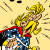 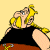 ORDRALFALBATIX : vous êtes méthodique et responsable.   Vous avez besoin de plus de temps, comme tout le monde, mais vous connaissez le secret pour bien vous en sortir : définir les priorités.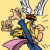 MORALELASTIX : vous trouvez que le travail du PFR n’est pas sans difficultés mais vous ne savez pas trop  comment y remédier. N’hésitez pas à échanger avec les enseignantes et/ou les étudiants. Ne vous découragez pas !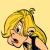 GOUDURIX : Au moins, vous n'êtes pas sujet(te) au stress ! Mais attention, trop de « zenitude » ne mène pas toujours à quelque chose ! Pour que votre PFR vous rapporte au moins la moyenne, fixez des repères, munissez-vous d'un bel agenda… Y a plus qu’à !Ce profil n’est pas figé.D’autres questions seront mises en ligne au fur et à mesure de l’avancement des TD, via le site pfr, n’hésitez pas à  mettre à jour votre profil ! Vous avez choisi la réponse1234N° question1234567Vous avez choisi la réponse1234N° question1♦▲●■2♦▲■●3●♦■▲4■▲●♦5▲●■♦6●■▲♦7♦■●▲